MEMORIU DE PREZENTARE (Intocmit conf. Ordin MMP nr.135/2010)Proiect„Construire Imobil Dt+P+3E – locuinte colective cu spatiu comercial la parter si garaj la demisol. Realizare imprejmuire teren ”Proiect„Construire Imobil Dt+P+3E – locuinte colective cu spatiu comercial la parter si garaj la demisol. Realizare imprejmuire teren ”AmplasamentZona Mamaia Nord-Trup 1/2, parcela 158/5, lot 1/1/1,   Oras Navodari, jud. ConstantaBeneficiarVAMA VECHE 4YOU RESORT prin administrator Barbat Claudia-VasilicaNegulescu Simona Mariana si Theodor SorinBarbat Marius- VasileMEMORIU DE PREZENTARE CUPRINSI. Denumirea proiectuluiII. TitularIII. Descrierea proiectuluiIII.1. Rezumatul proiectuluiIII.2. Justificarea necesitatii proiectuluiIII.3. Descrierea lucrarilor propuse prin proiectIII.4. Elemente specifice caracteristice proiectului propusIII.4.1 Caracteristicile constructiveIII.4.2. Descriere functionalaIII.4.3. Materiile prime, energia si combustibilii utilizati, cu modul de asigurare a acestoraIII.4.4. Racordarea la retelele utilitare III.4.5. Descrierea lucrarilor de refacere a amplasamentului in zona afectata deexecutia investitiei.III.4.6. Cai noi de acces sau schimbari ale celor existenteIII.4.7. Resurse naturale folosite in constructie si functionare. III.4.8. Planul de executie, cuprinzând faza de constructie, punerea In functiune, exploatare, refacere si folosire ulterioaraIII.5. Relatia cu alte proiecte existente sau planificateIII.6. Detalii privind alternativele care au fost luate In considerareIII.7. Alte activitati care pot aparea ca urmare a proiectuluiIII.8. Alte autorizatii cerute pentru proiectIV.  Localizarea proiectuluiIV.1 Distanta fata de granite pentru proiectele care cad sub incidenta Conventiei privind evaluarea impactului asupra mediului In context transfrontiera, adoptata la Espoo la 25 februarie 1991, ratificata prin Legea nr. 22/2001IV. 2 Folosintele actuale si planificate ale terenului atat pe amplasament, cat si pe zone adiacente acestuiaIV.3. Areale sensibileIV.4. Detalii privind orice varianta de amplasament care a fost luata In considerareV. Caracteristicile impactului potentialV.1 Impactul potential asupra calitatii si regimului cantitativ al apeiV.2 Impactul potential asupra calitatii aeruluiV.3 Zgomot si vibratiiV.4 Impactul potential asupra solului si subsoluluiV.5 Impactul potential asupra  biodiversitatiiV.6  Impactul potential asupra peisajuluiV.7 Impactul potential asupra patrimoniului istoric si cultural V.8  Impactul potential asupra mediului social si economic.VI. Surse de poluanti si instalatii pentru retinerea, evacuarea si dispersia       poluantilor in mediuVI.1. Protectia calitatii apelorVI.2. Protectia aeruluiVI.3. Protectia Impotriva zgomotului si vibratiilorVI.4. Protectia Impotriva radiatiilorVI.5. Protectia solului si a subsoluluiVI.6. Protectia ecosistemelor terestre si acvaticeVI 7. Protectia asezarilor umane si a altor obiective de interes public VI.8. Gospodarirea deseurilor generate pe amplasamentVI.9. Gospodarirea substantelor si preparatelor chimice periculoaseVII.     Prevederi pentru monitorizarea mediului ( dotari si masuri prevazute pentru controluk emisiilor de poluanti in mediu)VIII.   Justificarea Incadrarii proiectului, dupa caz, In prevederile altor acte         normative nationale care transpun legislatia comunitaraIX.  Lucrari necesare organizarii de santierX. Lucrari de refacere a amplasamentului la finalizarea investitiei, In caz de                accidente si/sau la Incetarea activitatii XI. ANEXE. PIESE DESENATEI.DENUMIREA PROIECTULUI „Construire Imobil Dt+P+3E – locuinte colective cu spatiu comercial la parter si garaj la demisol. Realizare imprejmuire teren ”II. TITULARBeneficiarul investitiei: VAMA VECHE 4YOU RESORT prin administrator Barbat Claudia-VasilicaNegulescu Simona Mariana si Theodor SorinBarbat Marius- Vasile Adresa: Constanta, str. Mircea cel Batran nr.88, bloc MF3, sc.A, et.1, ap.4Amplasamentul obiectivului: Zona Mamaia Nord-Trup 1/2, parcela 158/5, lot 1/1/1,  Oras Navodari, jud. ConstantaProiectant:S.C. Nova Project & Konstruct Group S.R.LFaza proiect:	D.T.A.C.Numărul proiect:	121 /2016III.  DESCRIEREA PROIECTULUI           III.1. Date generalePrin proiect se propune construirea unui imobil Dt+P+3E – locuinte colective cu spatiu comercial la parter si garaj la demisol si imprejmuirea terenului. Obiectivul de investitie este amplasat pe terenul in suprafata de 500 mp,  proprietate personala a VAMA VECHE 4YOU RESORT prin administrator Barbat Claudia-Vasilica, Negulescu Simona Mariana si Theodor Sorin, Barbat Marius- Vasile  prin C.V.C. nr. 993/ 27.06.2016 si Act alipire  nr. 1212/23.09.2016. Investitor : Negulescu Simona Mariana, prin Contractul de asociere nr.1790/12.05.2016 Terenul este situat in intravilanul orasului Navodari, Zona Mamaia Nord-Trup 1/2, parcela 158/5, lot 1/1/1, jud.Constanta, identificat cu numarul cadastral 110678, inscris in Cartea Funciara Navodari.Imobilul va avea urmatoarele suprafete:- suprafata construita: 200.00 mp- suprafata desfasurata: 800.00 mpImobilul va fi realizat din urmatoarele materiale:- fundaţiile vor fi continue– grinzi si talpa din beton armat. Deoarece in urma studiului geotehnic s-a intalnit nivelul panzei freatice la -3.00 m, pentru consolidarea terenului de fundare si evitarea infiltratiilor ulterioare se va realiza o perna de piatra cu grosimea de 80 cm.Placile peste  parter si etaje vor fi realizate din beton armat turnat monolit impreuna cu grinzile;Peretii exteriori vor fi realizati din caramida, cu o grosime de 25.0cm, placati la exterior cu polistiren expandat de minim 5.0 cm. Compartimentarea interioara va fi realizata din caramida cu grosimea de 20 si 15cmInvelitoarea va fi tip terasa necirculabila hidroizolata, cu atic din b.c.a..Imprejmuirea la limitele laterale va fi realizata din soclu de beton armat si zidarie BCA.III.2. Justificarea necesitatii proiectuluiPropunerea realizarii acestui proiect este determinata de fructificarea judicioasa a terenului si zonei, sub aspectul dezvoltarii infrastructurii caracteristice zonei de locuit.Oportunitatea investitiei este determinata de urmatorii factori:Cresterea potentialului rezidential al zonei;Dezvoltarea infrastructurii si a facilitatilor ce vor asigura mai multe unitati de locuit. Proiectul va contribui in mod direct la realizarea unei initiative de dezvoltare rezidentiala a zonei, iar in mod indirect, proiectul va avea impact asupra dezvoltarii comunitatii locale, cointeresate in dezvoltarea economica a localitatii. III.3. Descrierea lucrarilor propuse prin proiectProiectul se incadreaza in documentatiile de urbanism aprobate, respectiv faza PUG/PUZ/PUD/Regulament, aprobata prin Hotararea Consiliului Local Navodari nr. 69/15.02.2004, PUZ HCL 214/24.09.2012.Scopul proiectului este ca, pe terenul in suprafata de 500 de mp, teren detinut in proprietate private de catre beneficiari, sa se realizeze investitia “„Construire Imobil Dt+P+3E – locuinte colective cu spatiu comercial la parter si garaj la demisol. Realizare imprejmuire teren ”Amenajarile cuprind: Construire Imobil Dt+P+3E – locuinte colective cu spatiu comercial la parter si garaj la demisol;Spatiu verde = 150.00 mp, reprezentand 30% din suprafata terenului;Imprejmuire teren.III.4.  Elemente specifice caracteristice proiectului propusIII.4.1. Caracteristicile constructiveConform temei de proiect, pe amplasament se doreste construirea unui imobil Dt+P+3E – locuinte colective cu spatiu comercial la parter si garaj la demisol si realizare imprejmuire terenRegimul de inaltime propus: Dt +P+3E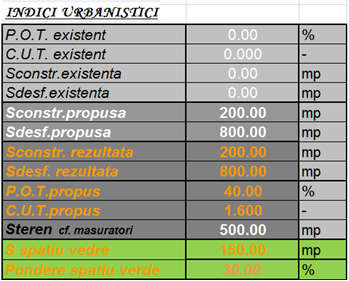 INCADRAREA PROIECTULUI: Constructia se incadreaza la Categoria C de importanta (conform HGR nr. 766/1997) si in Clasa III de importanta (Conform Codului de proiectare seismica P100/1-2013). SOLUTII CONSTRUCTIVE SI DE FINISAJSISTEMUL CONSTRUCTIVImobilul se va realiza pe un amplasament liber de constructii.-	Fundaţiile vor fi continue– grinzi si talpa din beton armat. Deoarece in urma studiului geotehnic s-a intalnit nivelul panzei freatice la -3.00 m, pentru consolidarea terenului de fundare si evitarea infiltratiilor ulterioare se va realiza o perna de piatra cu grosimea de 80 cm.Amplasamentul este situat in subzona Litoralului Maritim Sud Dobrogean care se suprapune cordonului litoral dintre Lacul Siutghiol si Marea Neagra. Aceasta zona este constituita din formatiuni necoezive si slab coezive – nispuri, nisipuri prafoase, nisipuri argiloase si argile nisipoase, depuse peste calcarele jurasice si siturile cristaline. Din punct de vedere geomorphologic, terenul cercetat este aproximativ orizontal. Pe amplasament nu se semnaleaza fenomene de alunecare sau prabusire care sa periciliteze stabilitatea viitoarelor constructii.Concepţia arhitecturală a fost făcută respectând prevederile reglementărilor în vigoare pentru eliminarea cauzelor care conduc la accidentarea utilizatorilor (lovire, cădere, etc.)Dimensionarea justă a spaţiilor, golurilor şi elementelor de construcţie corespunde necesităţilor exploatării în condiţii de siguranţă maximă, astfel:-	pardoseli exterioare şi interioare antiderapante în spaţiile de circulaţie comune (scări, coridoare) şi înălţimi libere corespunzătoare sub elementele constructive;-	scările sunt dimensionate din punct de vedere al numărului de trepte între podeste şi al configuraţiei geometrice treaptă – contratreaptă;-	golurile între rampele scărilor şi podeste sunt protejate cu balustrade având alcătuirea şi înălţimea de siguranţă;-	parapeţii ferestrelor respectă criteriile de alcătuire şi înălţime prevăzute;-	Placile peste parter si etaje vor fi realizate din beton armat turnat monolit impreuna cu grinzile;-	Peretii exteriori vor fi realizati din caramida, cu o grosime de 25.0cm, placati la exterior cu polistiren expandat de minim 5.0 cm. -	Compartimentarea interioara va fi realizata din caramida cu grosimea de 20 si 15cm.-	Invelitoarea va fi tip terasa necirculabila hidroizolata, cu atic din b.c.a..Imprejmuirea la limitele laterale va fi realizata din soclu de beton armat si zidarie BCA. Soluţii de proiectare. Reglementări tehnice în construcţiiCERINŢA “A” (Rezistenţă şi stabilitate)Din punct de vedere al protecţiei antiseismice, amplasamentul se încadrează în zona seismică “E”, cu Ks = 0.16 iar perioada de colţ a amplasamentului este Tc = 0.7 sec.Valoarea caracteristica a vitezei vantului este de 35m/s.Valoarea caracteristica a presiunii de referinta a vantului este de 0,5kPa.Valoarea caracteristica a incarcarii din zapada pe sol  .Zona climatică este “C” pentru zăpadă şi “B” pentru vânt.De asemenea proiectarea instalaţiei sanitare, se face astfel încât să se elimine posibilitatea infiltrări unor ape în terenul de fundare care să ducă la tasarea acestuia şi la periclitarea stabilităţii construcţiei, respectându-se reglementările în vigoare SIGURANŢA ÎN EXPLOATARE.FINISAJE EXTERIOAREFinisajele exterioare vor fi realizate cu tencuieli decorative –– alb si maro, placari similipiatra. Tâmplăria exterioară va fi din PVC – culoare maro, geam termopan.FINISAJE INTERIOAREFinisajele interioare vor fi realizate din vopseli lavabile, pardoseli parchetate în camere respectiv pardoseli din gresie şi pereţi placaţi cu faianţă în bai şi holuri de acces.Tavanele vor fi finisate cu plafoane de rigips.Acoperirea imobilului se va realiza in sistem terasa necirculabila. Colectarea apelor meteorice se va face prin intemediul drenurilor/jgheaburilor si va fi directionata catre sistemul de colectare al apelor meteorice.S-au asigurat soluţii de proiectare adecvate funcţiunii de locuit, prin  repartizarea justă a spaţiilor date prin tema de proiectare, pe nivele. S-au prevăzut următoarele soluţii tehnice:- iluminarea naturală corespunzătoare diferitelor spaţii;- ventilaţia spaţiilor se va face natural.Controlul calităţii execuţiei se va face conform prevederilor normativului C56 – 85.ImprejmuireaImprejmuirea terenului va fi realizata din soclu de beton armat si zidarie BCA.III.4.2.  Descrierea functionalaNoul obiectiv de investitie va consta in construirea unui imobil Dt+P+3E – locuinte colective cu spatiu comercial la parter si garaj la demisol si imprejmuire teren amplasament.Functionarea imobilului va fi in regim permanent. Imobilul propus a se realiza va avea urmatoarea structura functionala:         Demisol: garaj auto – 5 locuri de parcare;Parter:  locuinte colective si spatiu comercial;Parter si etaje: locuinte colective.AMENAJARI EXTERIOARE CONSTRUCTIEIAccesul auto si pietonal la imobil se vor face prin partea de Sud si Vest a terenului.LOCURI DE PARCARE PROPUSEParcarea va fi asigurata in limita proprietatii si in garajul de la demisol, fiind asigurat un numar de 14 locuri de parcare (5 la demisol si 9 in limita proprietatii).SISTEMATIZARE INCINTADin punct de vedere al sistematizarii incintei aceasta va cuprinde alei pietonale, spatii de parcare si spatiu verde in suprafata de 150 mp.III.4.3. Materiile prime, energia si combustibilii utilizati, cu modul de asigurare a acestoraLa realizarea lucrarilor se vor utiliza numai materiale agrementate conform Reglementarilor nationale in vigoare, precum si legislatia si standardele nationale armonizate cu legislatia UE.Pentru realizarea proiectului  se vor folosi materii prime si materiale: beton armat, agregate, cadre metalice, caramda BCA, tamplarie PVC, geam termopan, achizitionate de pe piata interna, de la distribuitori autorizati.Prin plastica arhitecturala si cromatica se doreste integrarea ansamblului in mediul specific zonei. Utilajele si echipamentele folosite se vor alimenta cu combustibil de statii de distributie carburanti autorizate. Nu vor fi realizate depozite de carburanti in cadrul organizarii de santier.III.4.4. Racordarea la retelele utilitare.Zona dispune de retele de utilitati (alimentare cu apa, canalizare, energie electrica si termica, gaze naturale).Utilitatile necesare proiectului vor fi asigurate prin racorduri la retelele locale existente.Alimentarea cu energie electrica, telecomunicatii, gaze, apa si canalizare se va realiza prin racord la retelele existente in zona.Alimentarea cu apa se va realiza prin racordare la reteaua  localitatii. Evacuarea apelor uzate se va realiza in sistemul centralizat de canalizare al localitatii.Colectarea apelor meteorice se va face prin intemediul drenurilor/jgheaburilor si va fi directionata catre sistemul de colectare al apelor meteoriceAlimentarea cu energie electrica se va realiza din reteaua existenta in zona.Pentru asigurarea agentului termic se vor utiliza centrale de apartament, pe gaze naturale, imobilul urmand a se racorda la reteaua CONGAZ SA.III.4.5. Descrierea lucrarilor de refacere a amplasamentului in zona afectata de executia investitieiVor fi prevazute masurile necesare ca pe timpul executiei lucrarilor de constructii sa fie afectate suprafete minime de teren – doar cele prevazute prin proiectul tehnic, pe suprafata detinuta de beneficiar, iar dupa terminarea acestora surplusul de pamant va fi evacuat si depozitat in locurile indicate de administratia locala. La incheierea lucrarilor, suprafetele ocupate temporar vor fi aduse la starea initiala.III.4.6. Cai noi de acces sau schimbari ale celor existenteAccesul auto si pietonal la imobil se vor face prin partea de Sud si Vest a terenului si parcajele necesare se vor asigura in limita proprietatii, calculate conform Normativ NP 24-97, P132-93 pentru proiectarea parcajelor de autoturisme in localitati urbane.III.4.7. Resurse naturale folosite in constructie si functionare. Metode folosite in constructieLa realizarea lucrarilor se vor utiliza numai materiale agrementate conform Reglementarilor nationale in vigoare, precum si legislatia si standardele nationale armonizate cu legislatia UE.Pentru realizarea proiectului se vor folosi materii prime si materiale: beton armat, agregate, cadre metalice, caramida BCA, vopsea lavabila, tamplarie PVC, geam termopan etc, achizitionate de pe piata interna, de la distribuitori autorizati.Materialele vor fi însoţite, în mod obligatoriu, la punerea în operă, de certificate de calitate sau certificate de conformitate inclus de agrementele tehnice (unde este cazul), în conformitate ce Regulamentul privind certificarea de conformitate a calităţii produselor folosite în construcţii şi cu Regulamentul privind agrementul tehnic pentru produse, procedee şi echipamente noi în construcţii, aprobate prin H.G. nr. 766/ 21.11.1997. se interzice folosirea de produse fără certificarea calităţii lor.Lucrarile vor fi realizate cu respectarea normativelor si reglementarilor in vigoare, atat urbanistice, cat si arhitecturale si structural.Prin plastica arhitecturala si cromatica se doreste integrarea ansamblului in mediul natural specific zonei. Arhitectura imobilului va fi de factura moderna si va tine seama de caracterul general al zonei si de arhitectura cladirilor din vecinatate cu care se afla in relatii de co-vizibilitate; Utilajele si echipamentele folosite se vor alimenta cu combustibil de statii de distributie carburanti autorizate. Categoriile de lucrari implicate de proiect sunt:Excavatii si lucrari de executie fundatii;Executarea de elemente structurale si constructii zidarie BCAFinisaje interioare si exterioare Lucrari de instalatii (sanitare, electrice si termice, telefonie)Racorduri la retelele de utilitati. Toate lucrarile vor fi realizate cu respectarea conditiilor impuse de legislatia specifica de mediu si sanatatea si securitatea in munca.III.4.8. Planul de executie, cuprinzand faza de constructie, punerea in functiune, exploatare, refacere si folosire ulterioaraPlanul de executie, incluzand toate etapele derularii proiectului cat si un grafic  elaborat pentru succesiunea lucrarilor, va fi intocmit de catre antreprenorul lucrarilor. Termenul de executie este estimat la cca 3 ani, urmat de darea imobilului in folosinta pe o perioada nedeterminata de timp.III.5.    Relatia cu alte proiecte existente sau planificateProiectul propus  vine sa completeze infrastructura rezidentiala si turistica a zonei, fiind amplasat intre alte obiective rezidentiale si turistice specifice.III.6.  Detalii privind variantele care au fost luate in considerareNu este cazul.III.7. Alte activitati care pot aparea ca urmare a proiectuluiImplementarea proiectului propus va avea impact direct pozitiv asupra dezvoltarii structurilor rezidentiale, prin cresterea numarului unitatilor locative din zona.III.8.  Alte autorizatii cerute pentru proiectIn vederea realizarii proiectului propus au fost emise:Certificatul de Urbanism nr.  1244/08.12.2016,  emis de Primaria Orasului Navodari;Decizia etapei de evaluare initiala nr. 3291RP/13.03.2017, emisa de APM Constanta.;IV. Localizarea proiectuluiINCADRAREA IN LOCALITATE: intravilanul orasului Navodari, Zona Mamaia Nord-Trup 1/2, parcela 158/5, lot 1/1/1, jud.Constanta, identificat cu numarul cadastral 110678, inscris in Cartea Funciara Navodari DESCRIEREA PARCELEI/LOTULUI Suprafata terenului este de 500 mp, in prezent amplasamentul fiind liber de constructii -neproductivVecinatati :  Nord 	Lot 1/1/5		        Vest 	Strada D25Sud	Prelungirea D14		Est	Lot 1/1/2Forma terenului si lungimile laturilor acestuia, sunt identificate prin Planul de incadrare in zona, anexat proiectului.IV.1. Distanta fata de granite pentru proiectele care cad sub incidenta Conventiei privind evaluarea impactului asupra mediului In context transfrontiera,  adoptata la Espoo la 25 februarie 1991, ratificata prin Legea nr. 22/2001Nu este cazul.IV.2. Folosintele actuale si planificate ale terenului atat pe amplasament, cat si pe zone adiacente acestuiaIn baza Certificatului de Urbanism nr.  1244 din 08.12.2016, emis de Primaria Orasului Navodari, se  prevede:Regimul juridic:Proiectul propus se va implementa pe terenul in suprafata de 500 mp, proprietate personala a VAMA VECHE 4YOU RESORT prin administrator Barbat Claudia-Vasilica, Negulescu Simona Mariana si Theodor Sorin, Barbat Marius- Vasile  prin C.V.C. nr. 993/ 27.06.2016 si Act alipire  nr. 1212/23.09.2016. Investitor : Negulescu Simona Mariana, prin Contractul de asociere nr.1790/12.05.2016 Terenul este situat in intravilanul orasului Navodari, Zona Mamaia Nord-Trup 1/2, parcela 158/5, lot 1/1/1, jud.Constanta, identificat cu numarul cadastral 110678, inscris in Cartea Funciara Navodari.Regimul economic:Folosirea actuala a terenului este: teren liber de constructii.Destinatia terenului stabilita prin planurile de urbanism si amenajarea teritoriului aprobate: - conform PUZ ''ANSAMBLU REZIDENTIAL''.Regimul tehnic:Suprafata teren- din acte St = 500 mpSituatie existenta:Suprafata construita la sol, existenta =  0 mpPOT existent = 0 %    POT propus -max 40%CUT existent= 0         CUT propus - max 1,6Situatie propusa prin proiect:Suprafata construita: SC= 200.00 mp; P.O.T. propus= 40%Suprafata desfasurata :SD= 800.00 mp; C.U.T. propus= 1,6Regim de inaltime: Dt +P+3EZona dispune de retele de utilitati  (alimentare cu apa, canalizare, energie electrica si termica, gaze naturale).IV.3.  Areale sensibileNoul obiectiv de investitie se va construi si va functiona in intravilanul orasului Navodari, zona Mamaia Nord.Amplasamentul este situat la o distanta de cca 200 m de plaja Marii Negre.Se vor respecta distantele minime si masurile de protectie prevazute in normativele tehnice in vigoare, pe tot parcursul executiei lucrarilor, impuse de avizele de amplasament solicitate prin certificatul de urbanism.IV.4. Detalii privind orice varianta de amplasament care a fost luata in considerareNu este cazul. V. Caracteristicile impactului potentialSe apreciaza ca, prin masurile care se vor lua pe perioada executarii lucrarilor cat si in timpul functionarii acestuia, proiectul propus implica un impact nesemnificativ asupra mediului.V. 1. Impactul potential asupra calitatii si regimului cantitativ al apeiDin punct de vedere hidrografic, noul obiectiv de investitie se va construi si va functiona, pe cordonul litoral al Marii Negre, incadrandu-se in Bazinul Hidrografic Litoral – Cod bazin hidrografic XV-1.000.00.00.00 (Litoral).Surse de poluare a apei si emisii de poluantiIn perioada de implementare a proiectului, surse de poluare pentru apele subterane pot proveni din potentiale scurgeri accidentale de produse petroliere, fie de la mijloacele de transport cu care se transportă  diverse materiale, fie de la utilajele si echipamentele de constructie folosite precum si datorita depozitarilor necontrolate de materiale sau deseuri.In perioada de functionare a obiectivului sursele potentiale de poluare pot fi cauzate de avarii accidentale la reteaua de canalizare interioara, depozitarea necontrolata de deseuri. Desi obiectivul este amplasat in vecinatatea plajei Marii Negre, avand in vedere distanta intre plaja si amplasament, probabilitatea producerii unor poluari a apei Marii Negre este redusa.Impactul asupra apelor In concluzie, se considera ca impactul negativ asupra factorului de mediu apa atat pe durata executiei lucrarilor cat si pe perioada de functionare este nesemnificativ. V. 2. Impactul potential asupra calitatii aeruluiSurse si poluanti generati In perioada derularii proiectului principalele surse de poluare sunt procesele de ardere a combustibililor utilizati pentru functionarea mijloacelor de transport si utilajelor, principalii poluanti fiind in acest caz: SOx, NOx, CO, particule in suspensie, etc. De asemenea, lucrarile  propriu-zise de realizare a proiectului pot determina in aceasta perioada o crestere a cantitatilor de pulberi in zona amplasamentului, cum ar fi de exemplu din manipularea materialelor de constructii, In perioada de functionare a obiectivului sursele potentiale de poluare a aerului vor fi surse mobile de emisie de la autovehicule si surse fixe -centralele termice de apartament.Impactul asupra aerului Lucrarile de constructie se vor realiza in conformitate cu optiunea beneficiarului cu forta de munca autorizata, calificata, cu materiale agrementate tehnic si de o calitate superioara.Pe perioada realizarii lucrarilor de constructie, impactul generat de emisiile de poluanti este redus, pentru ca se va impune constructorului utilizarea de masini si  utilaje performante, cu emisii reduse de poluanti gazosi si cu verificari efectuate privind starea tehnica a acestora. Pentru desfasurarea activitatilor se vor utiliza numai combustibili achizitionati din statii de distributie autorizate, cu continut redus de sulf si care corespund normelor de calitate.In timpul functionarii obiectivului impactul asupra calitatii aerului va fi redus urmare a utilizarii de centrale termice cu functionare pe gaz butan.In concluzie, se considera ca impactul negativ asupra factorului de mediu apa atat pe durata executiei lucrarilor cat si pe perioada de functionare este nesemnificativ. V.3. Zgomot si vibratiiSurse de zgomot si vibratii Lucrarile pentru implementarea proiectului pot deveni în anumite situatii surse de zgomot şi disconfort, ele vor avea însa un caracter limitat pe perioada organizarii de santier. Astfel, sursele de zgomot si vibratii sunt reprezentate de:intensificarea traficului in zona, determinat de necesitatea aprovizionarii santierului cu materiale, echipamente si utilaje;lucrarile de executie desfasurate in santier, care pot presupune producerea unor zgomote mai puternice.In perioada de functionare a obiectivului sursele de zgomot si vibratii pot fi autovehiculele rezidentilor si echipamentele, instalatiile din dotare.Impactul potential In perioada implementarii proiectului: avand in vedere masurile impuse  cu privire la echipamentele si utilajele folosite, care trebuie sa fie de generatie recenta, prevazute cu sisteme de minimizare a nivelului zgomotului produs si ca lucrarile pentru realizarea proiectului vor avea un caracter temporar, se apreciaza ca  impactul produs de sursele de zgomot si vibratii va fi nesemnificativ.In perioada de functionare a obiectivului sursele de zgomot si vibratii vor avea un impact  nesemnificativ urmare a masurilor adecvate de intretinere  autovehiculelor si  echipamentelor/instalatiilor din dotare.V.4. Impactul potential asupra solului si subsoluluiSurse si poluanti generati In perioada implementarii proiectuluiPrincipalele surse de poluare a solului in timpul constructiei investitiei propuse sunt reprezentate de :scurgeri accidentale de produse petroliere, fie de la mijloacele de transport cu care se transporta  diverse materiale, fie de la utilajele folosite ;stocarea temporara necontrolata a materialelor si deseurilor rezultate ca urmare a desfasurarii activitatilor zilnice in cadrul organizarii de santier ;depunerea pe sol a prafului  rezultat din manipularile materialelor pulverulente cat si din lucrarile de constructive executate. In perioada de functionare a obiectivului, potentialele surse de poluare pot fi: avarii la reteaua de canalizare interioara, neintretinerea corespunzatoare a retelei de canalizare si o gestionare defectuoasa a deseurilor generateImpactul produs asupra solului si subsolului Se apreciaza ca impactul asupra solului si subsolului este nesemnificativ luand in considerare masurile ce se vor lua pentru evitarea oricaror incidente/accidente care ar putea conduce la evenimente de poluare. V.5.Impactul potential asupra biodiversitatiiAmplasamentul proiectului propus se afla la o distanta de aproximativ 200 m fata de plaja Marii Negre. Avand in vedere distanta fata de plaja Marii Negre, nivelul impactului produs de proiect asupra biodiversitatii va fi nesemnificativ.V.6. Impactul potential asupra peisajuluiPrin plastica arhitecturala si cromatica se doreste integrarea ansamblului in mediul specific zoneiV.7. Impactul potential asupra patrimoniului istoric si cultural Nu este cazul.V.8. Impactul potential asupra mediului social si economic.Proiectul va avea impact pozitiv asupra mediului social si economic, asupra dezvoltarii comunitatii locale, cointeresate in dezvoltarea economica a localitatii. Mai mult, proiectul va contribui la cresterea potentialului rezidential al zonei.VI.   SURSE DE POLUANTI  SI  INSTALATII  PENTRU RETINEREA,  EVACUAREA  SI DISPERSIA POLUANTILOR  IN MEDIUVI.1  Protectia calitatii apelor In perioada de implementare a proiectului, surse de poluare pentru apele subterane pot proveni din potentiale scurgeri accidentale de produse petroliere, fie de la mijloacele de transport cu care se transportă  diverse materiale, fie de la utilajele si echipamentele de constructie folosite precum si datorita depozitarilor necontrolate de materiale sau deseuri.In perioada de functionare a obiectivului sursele potentiale de poluare pot fi cauzate de avarii accidentale la reteaua de canalizare interioara, neintretinerea corespunzatoare a retelei de canalizare sau gestionarea necorespunzatoare a deseurilor.Masurile care se impun pentru asigurarea protectiei calitatii factorului de mediu apa, sunt urmatoarele:In perioada de implementare a proiectului: stationarea mijloacelor de transport si a utilajelor se va realiza numai in spatiile special amenajate ( platforme pietruite sau betonate);nu se vor organiza depozite de combustibili in incinta santierului; alimentarea masinilor si utilajelor se va realiza doar la statii de distributie carburanti autorizate;depozitarea materialelor de constructii necesare si stocarea temporara a deseurilor generate se va face  numai in spatiile special amenajate.In perioada functionarii obiectivului:mentenanta adecvata si  interventia prompta in vederea remedierii avariilor la sistemul de canalizare intern;gestionarea corespunzatoare a deseurilor generate.VI.2.Protectia aeruluiIn perioada implementarii proiectului principalele surse de poluare sunt emisiile rezultate din functionarea mijloacelor de transport si utilajelor, principalii poluanti fiind in acest caz: SOx, NOx, CO, particule in suspensie, etc. De asemenea, lucrarile  propriu-zise de realizare a proiectului pot determina in aceasta perioada o crestere a cantitatilor de pulberi in zona amplasamentului.In perioada de functionare a obiectivului sursele potentiale de poluare a aerului vor fi reprezentate de noxele rezultate de la autovehiculele rezidentilor si emisii de la centralele termice de apartament cu functionare pe gaz butan.Masurile care se recomanda in scopul diminuarii impactului asupra factorului de mediu aer, sunt:In perioada executarii lucrarilor: imprejmuirea corespunzatoare a organizarii de santier;utilizarea echipamentelor si utilajelor corespunzatoare din punct de vedere tehnic, prevazute cu sisteme performante de retinere si filtrare a poluantilor emisi in atmosfera;efectuarea periodica a reviziilor si reparatiilor utilajelor, conform graficelor stabilite pe baza specificatiilor din documentatiile tehnice;pozitionarea si reglarea utilajelor si echipamentelor, astfel incat acestea sa functioneze la parametrii optimi, iar emisiile generate, inclusiv  zgomotul produs, sa se incadreze in limitele maxim admise de legislatie. curatarea si stropirea periodica a zonei de lucru, pentru diminuarea cantitatilor de pulberi din atmosfera;utilizarea de carburanti cu continut redus de sulf, aprovizionat de la statii de distributie autorizate.In perioada functionarii obiectivului :se vor utiliza echipamente si instalatii corespunzatoare din punct de vedere tehnic, de generatie recenta, prevazute cu sisteme de minimizare a nivelului de emisii poluante;intretinerea corespunzatoare a instalatiilor si echipamentelor din dotare, efectuarea periodica a reviziilor si reparatiilor, conform graficelor stabilite pe baza specificatiilor din documentatiile tehnice;VI.3. Protectia impotriva zgomotului si vibratiilorIn perioada implementarii proiectului se va inregistra o crestere a nivelului de zgomot si vibratii in zona amplasamentului, determinata in principal de: functionarea echipamentelor si utilajelor;- intensificarea traficului in zona, determinat de necesitatea aprovizionarii santierului cu materiale, echipamente si utilaje;- executarea anumitor lucrari de constructii in santier, care presupun producerea unor zgomote puternice;In perioada de functionare a obiectivului sursele de zgomot si vibratii vor avea un impact  nesemnificativ urmare a masurilor adecvate de intretinere a autovehiculelor proprietatea rezidentilor, a echipamentelor si instalatiilor din dotare.Principalele masuri ce se impun pentru a nu se crea disconfort din punct de vedere al zgomotului, sunt:In perioada executarii lucrarilor de constructiise vor utiliza echipamente si utilaje corespunzatoare din punct de vedere tehnic, de generatie recenta, prevazute cu sisteme de minimizare a nivelului zgomotului produs;asigurarea unui regim de intretinere tehnica ridicat pentru toate echipamentele si utilajele tehnice din dotare, prin efectuarea reviziilor tehnice la termenele prevazute in documentatiile tehnice si prin realizarea tuturor interventiilor care se impun (schimburile de ulei, inlocuirea acumulatorilor uzati, a anvelopelor scoase din uz etc.) doar in unitati specializate autorizate.In perioada functionarii obiectivului se vor utiliza echipamente si utilaje corespunzatoare din punct de vedere tehnic, de generatie recenta, prevazute cu sisteme de minimizare a nivelului zgomotului produs;VI.4. Protectia impotriva radiatiilorNu  este  cazulVI.5. Protectia solului si subsoluluiSursele de poluanti pentru sol si subsol In perioada implementarii proiectului, principalele surse de poluare a solului sunt reprezentate de :scurgeri accidentale de produse petroliere, fie de la mijloacele de transport cu care se transporta  diverse materiale, fie de la utilajele folosite ;depozitarea necontrolata a materialelor si deseurilor rezultate ca urmare a desfasurarii activitatilor zilnice in cadrul organizarii de santier ;depunerea prafului  pe sol in urma precipitatiilor.In perioada functionarii obiectivului  principalele surse de poluare a solului si subsolului sunt reprezentate de :- un management neadecvat al deseurilor generate, prin stocarea temporara in spatii neamenajate;- neintretinerea corespunzatoare a sistemului de canalizare intern;Principalele masuri ce se impun:In perioada implementarii proiectului:amenajarea unor spatii corespunzatoare pentru stocarea temporaraa deseurilor si  materialelor rezultate ca urmare a realizarii lucrarilor de executie a proiectului ; este interzisa stocarea temporara a deseurilor,  imediat dupa producere direct pe sol, sau in alte locuri decat cele special amenajate pentru colectarea  si stocarea temporara a acestora ;se va urmari transferul cât mai rapid al deseurilor din zona de generare catre zonele de stocare, evitându-se stocarea acestora un timp mai indelungat in zona de producere si astfel, aparitia a unor depozite neorganizate si necontrolate de deseuri ;asigurarea unui regim de intretinere tehnica ridicat pentru toate echipamentele si utilajele tehnice din dotare prin efectuarea reviziile tehnice la termenele prevazute in documentatiile tehnice si prin realizarea tuturor interventiilor care se impun (schimburile de ulei, inlocuirea acumulatorilor uzati, a anvelopelor scoase din uz etc.) doar in unitati specializate autorizate;utilizarea prompta de material absorbant in vederea indepartarii unor eventuale scapari de produse petroliere.luarea tuturor masurilor astfel incat sa nu fie afectata plaja  Marii Negre si apa Marii Negre; In perioada functionarii obiectivului:un management riguros al deseurilor generate , in sensul colectarii acestora in recipienti si spatii special amenajate, in vederea predarii spre eliminare/valorificare catre operatori autorizati din punct de vedere al protectiei mediului.asigurarea unui regim de intretinere tehnica ridicat pentru toate echipamentele si instalatiile tehnice din dotare; VI.6. Protectia ecosistemelor terestre si acvatice    Nu este cazul. Amplasamentul proiectului propus este situat la o distanta de aproximativ de 200 m fata de plaja Marii Negre. VI.7. Protectia asezarilor umane si a altor obiective de interes public Proiectul propus se incadreaza in reglementarile Documentatiilor de urbanism aprobate, respectiv faza PUG/PUZ/PUD/Regulament, aprobata prin Hotararea Consiliului Local Navodari nr. 69/15.02.2004, PUZ HCL 214/24.09.2012.VI.8. Gospodarirea deseurilor generate pe amplasamentIn perioada implementarii proiectului, se preconizeaza generarea urmatoarelor categorii de deseuri:deseuri municipale amestecate ( cod 20.03.01) - acestea vor fi colectate in recipiente inchise, tip europubele, si stocate temporar in spatii special amenajate pâna la preluarea acestora de operatorul de salubritate al localitatii.deseuri provenite din lucrari de constructii (grupa 17.01) - se vor colecta pe categorii, in spatiu special amenajat, astfel incât sa poata fi preluate si transportate de operatori autorizati in vederea valorificarii sau eliminarii prin depozite autorizate.        In perioada functionarii obiectivului:deseuri  menajere (cod 20.03.01) - acestea se colecteaza in recipiente inchise, tip europubele si stocate temporar in spatii special amenajate pana la preluarea acestora de catre operatorul de salubritate al localitatii.deseurile reciclabile/valorificabile (deseuri de ambalaje) se colecteaza selectiv si se vor fi transporta la punctele de colectare organizate de catre administratia locala.VI.9. Gospodarirea substantelor si preparatelor chimice periculoaseNu este cazulVII. PREVEDERI PENTRU MONITORIZAREA MEDIULUIIn conditiile in care se aplica masurile de diminuare a impactului asupra factorilor de mediu apa, aer, sol, zgomot, nu este necesara monitorizarea calitatii factorilor de mediu in perioada derularii lucrarilor de constructii .VIII. JUSTIFICAREA INCADRARII PROIECTULUI, DUPA CAZ, IN  ALTOR ACTE NORMATIVE NATIONALE CARE TRANSPUN LEGISLATIA  COMUNITARA  (IPPC, SEVESO, COV, LCP, Directiva cadru –apa, Directiva –cadru a deseurilor, etc)Nu este cazul.IX. LUCRARI NECESARE ORGANIZARII DE SANTIEROrganizarea de santier se va realiza strict  pe suprafata detinuta de beneficiar, iar lucrarile necesare organizarii de santier vor fi lucrari specifice de constructii, cu o durata limitata in timp (pana la finalizarea lucrarilor de constructii), si care vor respecta atat masurile de protectie a mediului cat si celelalte norme specifice acestui tip de activitate.Pe perioada derularii lucrarilor se va asigura imprejmuirea terenului si se vor amenaja spatii speciale pentru stocarea temporara a deseurilor generate, pana la predarea acestora spre eliminare/valorificare catre operatori autorizati.X. LUCRARI DE REFACERE/RESTAURARE A AMPLASAMENTULUI   LA   FINALIZAREA INVESTITIEI .   Vor fi prevazute masurile necesare ca pe timpul executiei lucrarilor de constructii sa fie afectate suprafete minime de teren – doar cele prevazute prin proiectul tehnic, pe suprafata detinuta de beneficiar, iar dupa terminarea acestora surplusul de pamant va fi evacuat si depozitat in locurile indicate prin autorizatia de constructie. La incheierea lucrarilor, suprafetele ocupate temporar vor fi aduse la starea initiala.Aspecte referitoare la inchiderea/dezafectarea/demolarea obiectivuluiAvand in vedere specificul rezidential al imobilului, acesta va functiona pe toata durata sa de viata .In cazul demolarii obiectivului, se va proceda astfel:inainte de inceperea lucrarilor de desfiintare a obiectivului se vor obtine toate avizele, acordurile si autorizatiile necesare, conform legii ;se va asigura colectarea selectiva a tuturor deseurilor rezultate in diferite etape ale activitatii de demolare, evitandu-se amestecarea acestora;toate deseurile rezultate, colectate selectiv si stocate temporar in spatii special amenajate, se vor preda operatorilor autorizati pentru eliminare/valorificare;se va asigura dezafectarea tuturor conductelor, instalatiilor si echipamentelor ce asigura necesarul de utilitati al obiectivului si sigilarea acestora;se va aigura aducerea amplasamentului la starea initiala ( teren liber) sau in functie de destinatia ulterioara a terenului.Modalitati de refacere a starii initiale/reabilitare in vederea utilizarii ulterioare a terenuluiDupa caz, in functie de decizia privind destinatia ulterioara a terenului, se vor stabili modalitatile de refacere a terenului.XI. ANEXE.  PIESE  DESENATE1- Plan de incadrare  in zona;2- Certificat de urbanism nr. 1244/08.12.2016.